베트남 비자 (E-visa) 신청서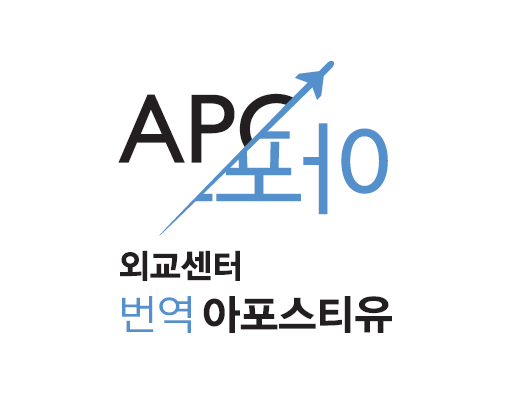 I, 개인 정보II. 여행 정보III. E-visa의 부착 증명사진 (필수) IV. 여권 사진 V. 비행기 티켓 정보나 예약 내역 확인서 (모든 정보 공개 – 출/입국일)* 성함(한글 성, 이름)* 성(여권상 영문 성)* 이름(여권상 영문 이름)* 성별○남성       ○여성* 생년월일 년       월         일* 국적* 주소* 이메일 주소* 전화번호* 여행 90일 중에 베트남 입/출국 횟수는 몇 번입니까?○한 번(single entry) ○여러 번(multiple entries)여권 증명사진 (E-visa 비자 여권용 증명사진) 여권 증명사진 (E-visa 비자 여권용 증명사진) 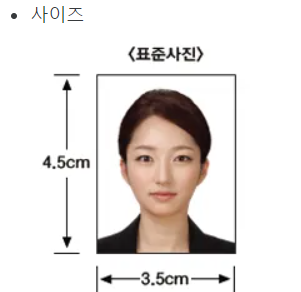 예시 처럼 여권상 증명사진과 다른 사진을 넣어주세요.(6개월 이내 사진)예시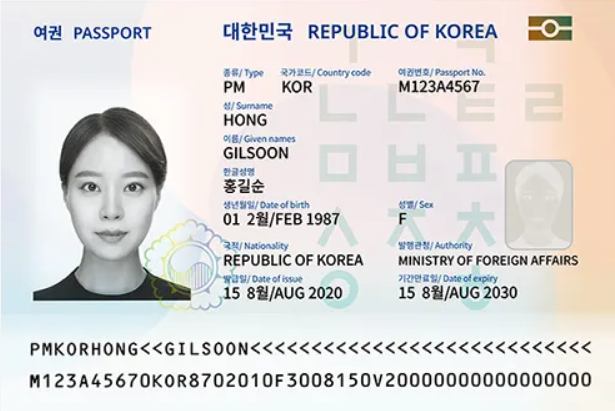 * 예시와 같이 여권 밑에 일련번호 다 보이게 넣어주세요!!  손가락 나오면 안돼요!!사진에 빛 반사 있으면 안돼요!!PDF 파일 첨부 또는 화면 캡쳐 전달 필수,모든 정보 확인할 수 있게 선명하게 제공해주시기 바랍니다. 